羽田空港の機能強化について　　羽田新飛行ルートについて、令和２年３月末の運用開始以降、区では２か所の測定地点（立会小学校及び台場小学校）において航空機騒音を測定し、測定日ごとの結果を月単位で公表してきた。このたび、令和２年度（令和２年４月から令和３年３月まで）の年間Ldenが取りまとまり、月単位の値とともに年間Ldenについても以下のとおり公表を行った。いずれの固定測定局でも環境基本法に基づく環境基準に適合している。※１　年間Ldenは、当該測定地点において1日ごとのLdenを算出し、全測定日についてパワー平均し算出した値である。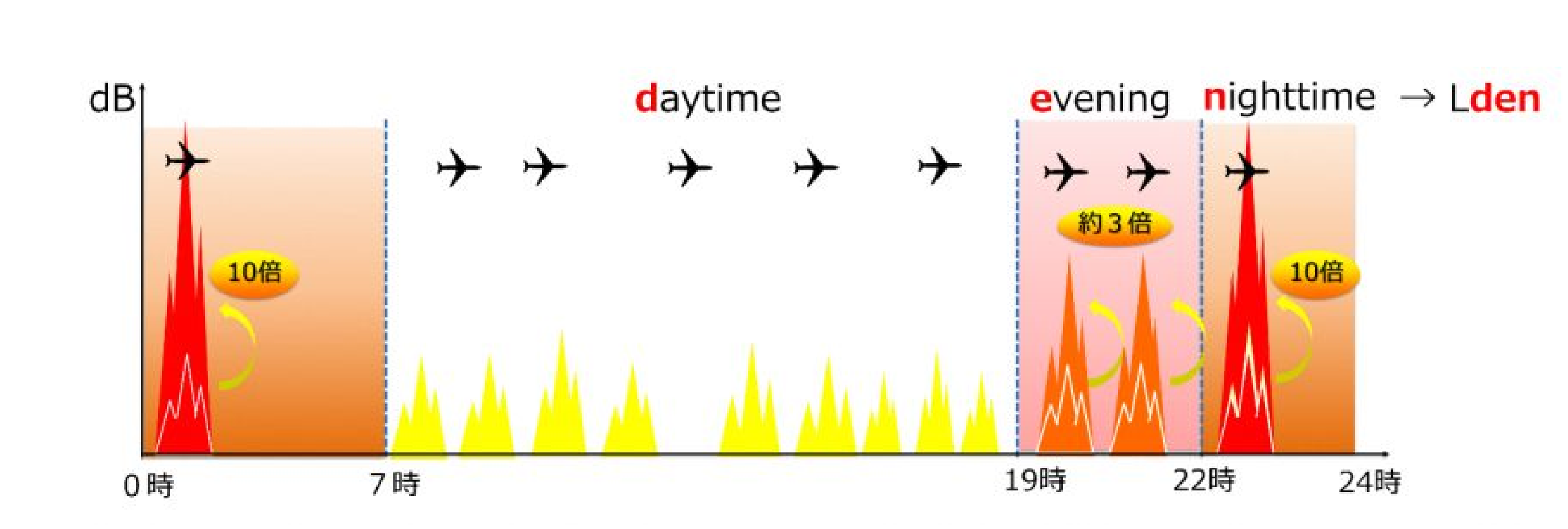 国土交通省ＨＰ「羽田空港のこれから」より引用し区作成　　※２　環境基準（Lden）の基準値はⅠ類型（住居系地域）がLden57dB（デシベル）以下、Ⅱ類型（その他の地域）がLden62dB以下である。※３　基準適合状況は、○が基準適合、×が基準超過を示している。測定地点地域の類型基準値Lden［dB］基準適合状況立会小学校I5745〇台場小学校Ⅱ6246〇